Verzorgen van een tracheostoma, tracheacanule en 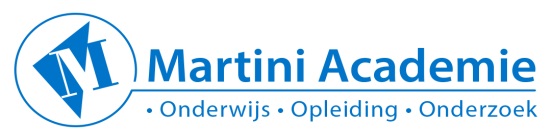 het toedienen van zuurstof		Datum		29 september 2017Tijd		13.00 – 16.30 uurLocatie 	Onderwijscentrum Martini Academie onderwijsruimte 2Inleiding, De handelingen rondom een tracheostoma vallen onder de voorbehouden handelingen voor een verpleegkundigen. Om kwalitatief goede en veilige zorg te verlenen is het van belang om als professional uw vaardigheden op peil te houden. Op de hoogte te zijn van de geldende protocollen en richtlijnen en materialen op de juiste wijze te gebruiken.Het toedienen van zuurstof is een risicovolle handeling.Leerdoelen. Na deze scholing kun je: de indicaties voor een tracheostoma benoemen.de mogelijke complicaties benoemen die  kunnen optreden bij het verzorgen van een tracheostoma en een tracheacanule.  op basis van observatie van de tracheostoma en tracheacanule een keuze maken uit de mogelijk toe te passen interventies.de verschillende onderdelen van de luchtwegen, van neus tot en met alveolus benoemen en daarbij de verschillende functies van de betreffende onderdelen aangeven.de anatomie en fysiologie en functie van het strottenhoofd en stembanden benoemen.benoemen welke ondersteunende maatregelen en interventies er zijn ten aanzien van de ademhaling;Toedienen zuurstofKeuze van de houding van de patiëntPijnbestrijdingHulp bij het hoestenInstructie van de patiëntZorgen voor een vrije ademwegToedienen van inhalatiemedicatiede risico’s van zuurstoftherapie benoemenbenoemen wat de aandachtspunten zijn bij het gebruik van de yankauer de volgens de geldende protocollen en richtlijnen afnemen van een sputumkweekde materialen volgens protocol klaarleggen voor het verzorgen van een tracheostoma en een tracheacanulede specifieke verpleegkundige handelingen en interventies toepassen bij het verzorgen van een tracheostoma en een tracheacanulehet afnemen van een sputumkweek bij een patiënt met een tracheacanule  demonstreren de zuurstofberekening uitvoeren (hoeveelheid zuurstof in een zuurstofcilinder)zuurstof toedienen via een tracheacanule en kan de aandachtspunten benoemenzuurstof middels neusbril, neuskatheter, ventimask, non-rebreatingmasker volgens  protocol toedienende materialen voor het oppervlakkig uitzuigen van de mond- en keelholte volgens protocol klaarleggen en de handeling uitvoerenmond op tracheostoma beademing uitvoeren en kan de mogelijke complicaties benoemenCANMEDS VIH, PK,  AccreditatieDe vaardigheidsles is voor 3 punten geaccrediteerd door het Kwaliteitsregister V&V LeerlijnZelfstudieOnderwijsleergesprek: kennisdelenVaardigheidsles: instructie, doorvragen, zelf oefenen Ervaringen delen en uitwisselenVoorbereidingAls voorbereiding op deze les bestudeer jezelf de anatomie en  fysiologie van de luchtwegen.Soorten tracheacanules(spraak/ met of zonder cuff). (Contra-)indicaties  en complicaties met betrekking tot het toedien van zuurstof, het oppervlakkig uitzuigen van mond- en  keelholte en het verzorgen van een tracheostoma/ tracheacanule.Programma    Onderwijsleergesprek  Inventariseren leervragen en ervaringen (beginsituatie deelnemers bepalen)Tracheostoma:	(Contra-) Indicaties voor een tracheostoma Complicaties  Type canules (spraakcanule/met of zonder cuff)Materialen bij een tracheacanuleVerpleegkundige aandachtspunten/ veiligheidseisen Hygiënische maatregelenZuurstof toediening:  Toedieningswijzen zuurstoftherapie (Contra-) indicaties			(Voorkomen van) complicaties			Verpleegkundige aandachtspunten			Veiligheidseisen m.b.t zuurstoftoedieningBevochtigen Verpleegkundig rekenen: inhoud zuurstofcilinder, toe te dienen liters/ minuutWorkshop          Demonstratie, instructie en oefenen met diverse middelen en materialen verzorgen tracheostoma en tracheacanuleDemonstratie, instructie en oefenen met  diverse middelen en materialen voor het toedienen van zuurstofOppervlakkig uitzuigen mond- en keelholteAfnemen sputumkweekEvaluatie en afronding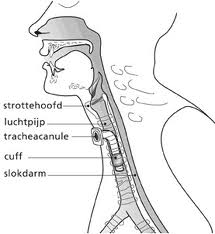 Interessante links en literatuur